WNIOSEK O WPIS OGRANICZONEGO PRAWA RZECZOWEGO DO REJESTRU AKCJONARIUSZY* możliwość podpisania kwalifikowanym podpisem elektronicznym lub podpisem elektronicznym złożonym z wykorzystaniem profilu zaufanego ePUAP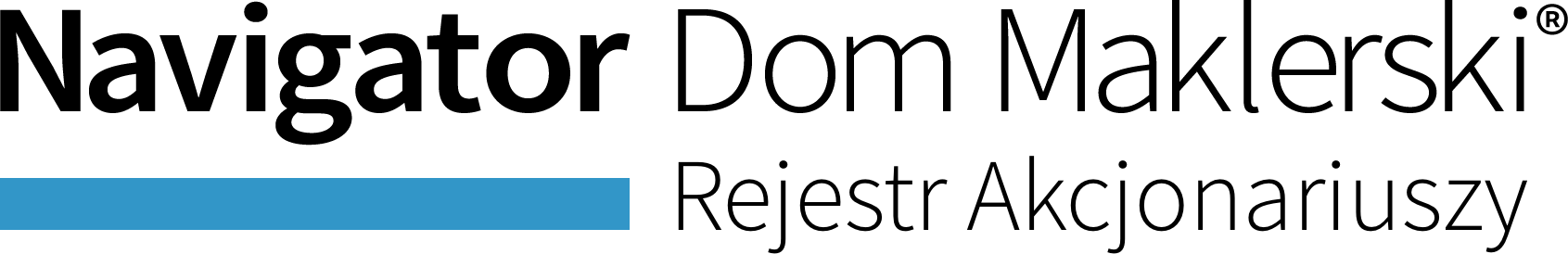 PODMIOT PROWADZĄCY REJESTR AKCJONARIUSZY:DOM MAKLERSKI NAVIGATOR S.A.ul. Twarda 18, 00-105 Warszawa   NIP:  	1070006735     REGON: 14087126KRS:  0000274307WPROWADZENIE, PODSTAWA PRAWNA, OBJAŚNIENIACel formularza: Podanie danych w kwestionariuszu jest niezbędne do ujawnienia w rejestrze akcjonariuszy Spółki, który jest prowadzony przez Dom Maklerski Navigator S.A. (dalej Dom Maklerski), informacji o ustanowionych na akcjach ograniczonych prawach rzeczowych.Podstawa prawna: art. 328(3) KSH w zw. z art. 328(4) KSH, w brzmieniu nadanym ustawą z dnia 30 sierpnia 2019 roku o zmianie ustawy – Kodeks spółek handlowych oraz niektórych innych ustaw (Dz. U. poz. 1798 oraz z 2020 r. poz. 288 ze zm.) oraz Ustawa o przeciwdziałaniu praniu pieniędzy oraz finansowaniu terroryzmu. (Dz.U. z 2020 poz. 971 ze zm.).Objaśnienia:1. Formularz należy wypełnić czytelnie, drukowanymi literami.2. W odpowiednich polach, należy wstawić X.3. Wszystkie pola, w których nie będą wpisane odpowiednie informacje, należy pozostawić puste.4. Formularz powinien być opatrzony własnoręcznym podpisem. Formularz można podpisać kwalifikowanym podpisem elektronicznym lub podpisem elektronicznym złożonym z wykorzystaniem profilu zaufanego ePUAP.W sekcji VII – Załączniki, należy wpisać dokumenty uzasadniające dokonanie wpisu, które są załączane do wniosku.I. DANE SPÓŁKI, KTÓREJ DOTYCZY WPISI. DANE SPÓŁKI, KTÓREJ DOTYCZY WPISFirma (nazwa) rejestrowaForma organizacyjnaNumer rejestrowyOrgan rejestrowyNIPREGONAdres siedzibyAdres siedzibyUlicaNr budynkuNr lokaluKod pocztowyMiejscowośćII. RODZAJ OGRANICZONEGO PRAWA RZECZOWEGO PODLEGAJĄCEGO WPISOWIIIIA. DANE IDENTYFIKACYJNE WNIOSKODAWCY – OSOBA FIZYCZNAIIIA. DANE IDENTYFIKACYJNE WNIOSKODAWCY – OSOBA FIZYCZNAWnioskodawcaNazwiskoImię (imiona)PESEL / data urodzenia w przypadku osoby nieposiadającej PESELSeria i nr dowodu osobistego / Nr paszportu w przypadku osoby nieposiadającej dowodu osobistegoAdres zamieszkaniaAdres zamieszkaniaUlicaNr budynkuNr lokaluKod pocztowyMiejscowośćAdres do doręczeń jeśli inny niż adres zamieszkaniaAdres do doręczeń jeśli inny niż adres zamieszkaniaUlicaNr budynkuNr lokaluKod pocztowyMiejscowośćNumer telefonu komórkowegoPowtórz numer telefonu komórkowegoAdres email do kontaktu dla Spółki i Domu MaklerskiegoPowtórz adres email do kontaktu dla Spółki i Domu MaklerskiegoIIIB. DANE IDENTYFIKACYJNE WNIOSKODAWCY – OSOBA PRAWNAIIIB. DANE IDENTYFIKACYJNE WNIOSKODAWCY – OSOBA PRAWNAWnioskodawcaFirma (nazwa) rejestrowaForma organizacyjnaNumer rejestrowyOrgan rejestrowyNIPREGONAdres siedzibyAdres siedzibyUlicaNr budynkuNr lokaluKod pocztowyMiejscowośćAdres do doręczeń jeśli inny niż adres siedzibyAdres do doręczeń jeśli inny niż adres siedzibyUlicaNr budynkuNr lokaluKod pocztowyMiejscowośćNumer telefonu komórkowegoPowtórz numer telefonu komórkowegoAdres email do kontaktu dla Spółki i Domu  MaklerskiegoPowtórz adres email do kontaktu dla Spółki 
i Domu MaklerskiegoIV. AKCJE, NA KTÓRYCH USTANAWIANE JEST OGRANICZONE PRAWO RZECZOWEIV. AKCJE, NA KTÓRYCH USTANAWIANE JEST OGRANICZONE PRAWO RZECZOWEImię i nazwisko/Nazwa akcjonariusza	Seria akcjiNumery akcji	Liczba akcjiRodzaj akcjiOgraniczenia przenoszenia akcjiwpisz "BRAK" jeśli nie występują żadne ograniczenia w przenoszeniu (sprzedaży) akcjiUprawnienia prawa głosu dla zastawnika/użytkownikawpisz "BRAK" jeśli zastawnik/użytkownik nie ma prawa głosuImię i nazwisko/Nazwa akcjonariusza	Seria akcjiNumery akcji	Liczba akcjiRodzaj akcjiOgraniczenia przenoszenia akcjiwpisz "BRAK" jeśli nie występują żadne ograniczenia w przenoszeniu (sprzedaży) akcjiUprawnienia prawa głosu dla zastawnika/użytkownikawpisz "BRAK" jeśli zastawnik/użytkownik nie ma prawa głosuImię i nazwisko/Nazwa akcjonariusza	Seria akcjiNumery akcji	Liczba akcjiRodzaj akcjiOgraniczenia przenoszenia akcjiwpisz "BRAK" jeśli nie występują żadne ograniczenia w przenoszeniu (sprzedaży) akcjiUprawnienia prawa głosu dla zastawnika/użytkownikawpisz "BRAK" jeśli zastawnik/użytkownik nie ma prawa głosuImię i nazwisko/Nazwa akcjonariusza	Seria akcjiNumery akcji	Liczba akcjiRodzaj akcjiOgraniczenia przenoszenia akcjiwpisz "BRAK" jeśli nie występują żadne ograniczenia w przenoszeniu (sprzedaży) akcjiUprawnienia prawa głosu dla zastawnika/użytkownikawpisz "BRAK" jeśli zastawnik/użytkownik nie ma prawa głosuImię i nazwisko/Nazwa akcjonariusza	Seria akcjiNumery akcji	Liczba akcjiRodzaj akcjiOgraniczenia przenoszenia akcjiwpisz "BRAK" jeśli nie występują żadne ograniczenia w przenoszeniu (sprzedaży) akcjiUprawnienia prawa głosu dla zastawnika/użytkownikawpisz "BRAK" jeśli zastawnik/użytkownik nie ma prawa głosuV. DANE OSOBY WYPEŁNIAJĄCEJ KWESTIONARIUSZV. DANE OSOBY WYPEŁNIAJĄCEJ KWESTIONARIUSZWypełniam formularz jako:Imię i nazwisko lub nazwa Pełnomocnika / Imię i nazwisko Przedstawiciela prawnegowypełniamy jeśli powyżej zostało zaznaczone "Pełnomocnik Wnioskodawcy" / "Przedstawiciel prawny Wnioskodawcy"Adres Pełnomocnika / Przedstawiciela prawnego do doręczeńAdres Pełnomocnika / Przedstawiciela prawnego do doręczeńUlica	wypełniamy jeśli powyżej zostało zaznaczone "Pełnomocnik Wnioskodawcy" / "Przedstawiciel prawny Wnioskodawcy"Nr budynkuwypełniamy jeśli powyżej zostało zaznaczone "Pełnomocnik Wnioskodawcy" / "Przedstawiciel prawny Wnioskodawcy"Nr lokaluwypełniamy jeśli powyżej zostało zaznaczone "Pełnomocnik Wnioskodawcy" / "Przedstawiciel prawny Wnioskodawcy"Kod pocztowywypełniamy jeśli powyżej zostało zaznaczone "Pełnomocnik Wnioskodawcy" / "Przedstawiciel prawny Wnioskodawcy"Miejscowośćwypełniamy jeśli powyżej zostało zaznaczone "Pełnomocnik Wnioskodawcy" / "Przedstawiciel prawny Wnioskodawcy"Adres email Pełnomocnika / Przedstawiciela prawnegowypełniamy jeśli powyżej zostało zaznaczone "Pełnomocnik Wnioskodawcy" / "Przedstawiciel prawny Wnioskodawcy"Numer telefonu Pełnomocnika / Przedstawiciela prawnegowypełniamy jeśli powyżej zostało zaznaczone "Pełnomocnik Wnioskodawcy" / "Przedstawiciel prawny Wnioskodawcy"VI. POZOSTAŁE INFORMACJE DLA AKCJONARIUSZYAdministratorem danych osobowych zebranych w niniejszym wniosku jest Dom Maklerski Navigator S.A.Szczegóły dotyczące przetwarzania danych osobowych przez Dom Maklerski Navigator S.A. dostępne są na stronie internetowej:https://www.navigatorcapital.pl/informacja-o-przetwarzaniu-danych-osobowych-dla-akcjonariuszy-spolek/Oświadczam Domowi Maklerskiemu Navigator S.A., że dane zawarte w niniejszym wniosku są rzetelne, kompletne i prawdziwe.WAŻNA INFORMACJA: Podanie kompletnych, rzetelnych i prawdziwych danych jest istotne dla ochrony praw akcjonariuszy oraz pozostałych podmiotów posiadających interes prawny. Zwracamy w szczególności uwagę, że zamieszczone w rejestrze akcjonariuszy dane adresowe (adres do doręczeń, adres email) będą wykorzystywane przez Dom Maklerski Navigator S.A. na potrzeby zawiadomień związanych z zamiarem wykreślenia, zmiany lub obciążenia uprawnień osób mających interes prawny. Podanie nieprawidłowych danych może uniemożliwić zapoznanie się przez akcjonariusza z informacją o zamiarze dokonania istotnych zmian w odniesieniu do posiadanych akcji. VII. ZAŁĄCZNIKILp.Nazwa załączonego dokumentuLiczba egzemplarzyOkreślenie formy dokumentu:Należy wstawić znak X w odpowiednim polu.Określenie formy dokumentu:Należy wstawić znak X w odpowiednim polu.Lp.Nazwa załączonego dokumentuLiczba egzemplarzypapierowaelektroniczna  1  2  3  4  5  6  7   8VIII. OSOBY SKŁADAJĄCE WNIOSEKImię i nazwisko (oraz pełniona funkcja w przypadku reprezentowania osoby prawnej):Data:Podpis:*